General InformationStrain DesignationsInfluenza A viruses are classified by subtypes based on the properties of their hemagglutinin (H or HA) and neuraminidase (N or NA) surface proteins. There are 18 different HA subtypes and 11 different NA subtypes. Subtypes are named by combining the H and N numbers – e.g., H1N1, H3N2.Nomenclature: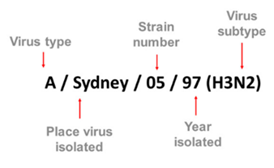 General containment guidance (specifics depend on risk assessment)H1N1 and H3N2 require BSL-2. Domestic Low Pathogenicity Avian Influenza (LPAI) strains require BSL-2 with 3 practices.Non-U.S Low Pathogenicity Avian Influenza (LPAI), H2 Influenza A, and Highly Pathogenic Avian Influenza (HPAI) strains require BSL-3. The PR8 backbone can be used to lower the biosafety level in certain cases.  Below is a list of currently approved influenza strains. Indicate by checking the box in column A which influenza strains are used or will be modified in your laboratory. Any modifications to these strains needs to be listed in Table 2 with a description of genetic modifications.If the strains you use are not listed above or if you will make further genetic modifications to the strains checked above, list and describe in this table. Safety and Occupational Health ConsiderationsBased on a risk assessment, restrictions may be imposed for research with certain influenza virus strains including:Restrictions on co-culturing or simultaneous work with multiple approved viruses.Restricting personnel who have recently been ill or recently been vaccinated with a live-attenuated Influenza A virus (IAV) vaccine.Restrictions on contact with avian species or their housing.Additional recommendations for vaccination and a medical surveillance and response plan may be warranted for certain strains. Strains requiring BSL-3 containment also require specific enhancements outlined in the BMBL and NIH Guidelines (Appendix G-II-C-5).Questions?Contact EH&S Biosafety at ehsbio@uw.edu or 206-221-7770.ReferencesBiosafety in Microbiological and Biomedical Laboratories (BMBL), Section VIII-ENIH Guidelines III-D-7, Appendix B, and Appendix G-II-C-5Federal Select Agent Program’s Guidelines for Avian Influenza VirusesCDC Types of Influenza VirusesCDC Influenza Type A VirusesInfluenza Virus Supplemental FAQList recombinant or genetically modified influenza viruses that you will use or that you will create. Attach to your BUA application or Request for Change to BUA.Influenza A StrainsInfluenza A StrainsInfluenza A StrainsInfluenza A StrainsWill you use or modify?Strain DesignationRequired Biosafety Level (BSL)Starting NIH Section  YesA/Beijing/262/1995 (H1N1)2NA YesA/Brisbane/10/2007 (H3N2)2NA YesA/California/04/2009 (H1N1)2NA YesA/Fort Monmouth/1/1947 (H1N1)2NA YesA/Georgia/M5081/2012 (H1N1)2NA YesA/Hong Kong/8/68 (H3N2)2NA YesA/Johannesburg/33/1994 (H3N2)2NA YesA/Johannesburg/33/1994 (H3N2)-PR82NA YesA/Mexico/4108/2009 (H1N1)2NA YesA/Netherlands/602/2009 (H1N1)2NA YesA/New Caledonia/20/1999 (H1N1)2NA YesA/Panama/2007/1999 (H3N2)2NA YesA/Philippines/2/1982 (H3N2)2NA YesA/Puerto Rico/8/1934 (H1N1)2NA YesA/Solomon Islands/3/2006 (H1N1)2NA YesA/Sydney/5/1997 (H3N2)2NA YesA/Texas/50/2012 (H3N2)2NA YesA/Uruguay/716/2007 (H3N2)2NA YesA/Victoria/361/2011 (H3N2)2NA YesA/Wisconsin/15/2009 (H3N2)2NA YesA/Wisconsin/67/2005 (H3N2)2NA YesA/WSN/33 (H1N1)2NA YesA/X31 (H3N2)2NA YesA/Yokohama/135/2018 (H3N2)2NA YesA/Anhui/1/2005 (H5N1)-PR8 HALo2 w/3 practicesIII-D YesA/Egypt/N03072/10 (H5N1)-PR8 HALo2 w/3 practicesIII-D YesA/Hong Kong (H9N2)-PR82 w/3 practicesNA YesA/Hubei/2010 (H5N1)-PR82 w/3 practicesIII-D YesA/Indonesia/5/05 (H5N1)-PR8 HALo2 w/3 practicesIII-D YesA/mallard/Illinois/10OS4334/2010 (H10N7)2 w/3 practicesNA YesA/Netherlands (H7N7)-PR82 w/3 practicesNA YesA/red knot/Delaware/541/1988 (H4N6)2 w/3 practicesNA YesA/Shanghai (H7N9)-PR82 w/3 practicesNA YesA/turkey/Massachusetts/3740/1965 (H6N2)2 w/3 practicesNA YesA/turkey/Wisconsin/1/1966 (H9N2)2 w/3 practicesNA YesA/Vietnam/1203 (H5N1)-PR82 w/3 practicesIII-D YesA/Virginia (H7N2)-PR82 w/3 practicesNA YesA/Barn swallow/Hong Kong/D10-1161/2010 (H5N1)3NA YesA/chicken/Germany/N/1949 (H10N7)3NA YesA/duck/Germany/1215/1973 (H2N3)3NA YesA/Egypt/N03072/2010 (H5N1)3NA YesA/Hong Kong/483/1997 (H5N1)3NA YesA/Hong Kong/6841/2010 (H5N1)3NA YesA/Hong Kong (H9N2)3NA YesA/Hubei/2010 (H5N1)3NA YesA/Indonesia/05/2005 (H5N1)3NA YesA/mallard/ New York/6750/1978 (H2N2)3NA YesA/mallard/Wisconsin/2785/2009 (H2N3)3NA YesA/Netherlands (H7N7)3NA YesA/Shanghai (H7N9)3NA YesA/shearwater/Australia/1/1973 (H6N5)3NA YesA/turkey/Ontario/6118/1968 (H8N4)3NA YesA/Vietnam/1203/2004 (H5N1)3NAInfluenza B StrainsInfluenza B StrainsInfluenza B StrainsInfluenza B Strains YesB/Brisbane/60/20082NA YesB/Florida/4/20062NA YesB/Malaysia/2506/20042NA YesB/Massachusetts/02/20122NAStrain DesignationDescribe the strain and any genetic modifications that you propose to make or that have already been made. Indicate Risk Group 1, 2, or 3RecombinantEXAMPLEA/chicken/Indonesia/NC/2009 (H5N1) – PR8UW-PR8 backbone (a high-growth variant of PR8) with H5 and N1 from HPAI A/chicken/Indonesia/NC/2009.Risk Group 3 Yes  NoRisk Group       Yes  NoRisk Group       Yes  NoRisk Group       Yes  NoRisk Group       Yes  NoRisk Group       Yes  NoRisk Group       Yes  NoRisk Group       Yes  NoRisk Group       Yes  NoRisk Group       Yes  No